考试时间安排查询流程请考生使用谷歌浏览器或把浏览器设置成极速模式打开“广东省普通话水平测试在线报名系统” http://gdbm.cltt.org/index.html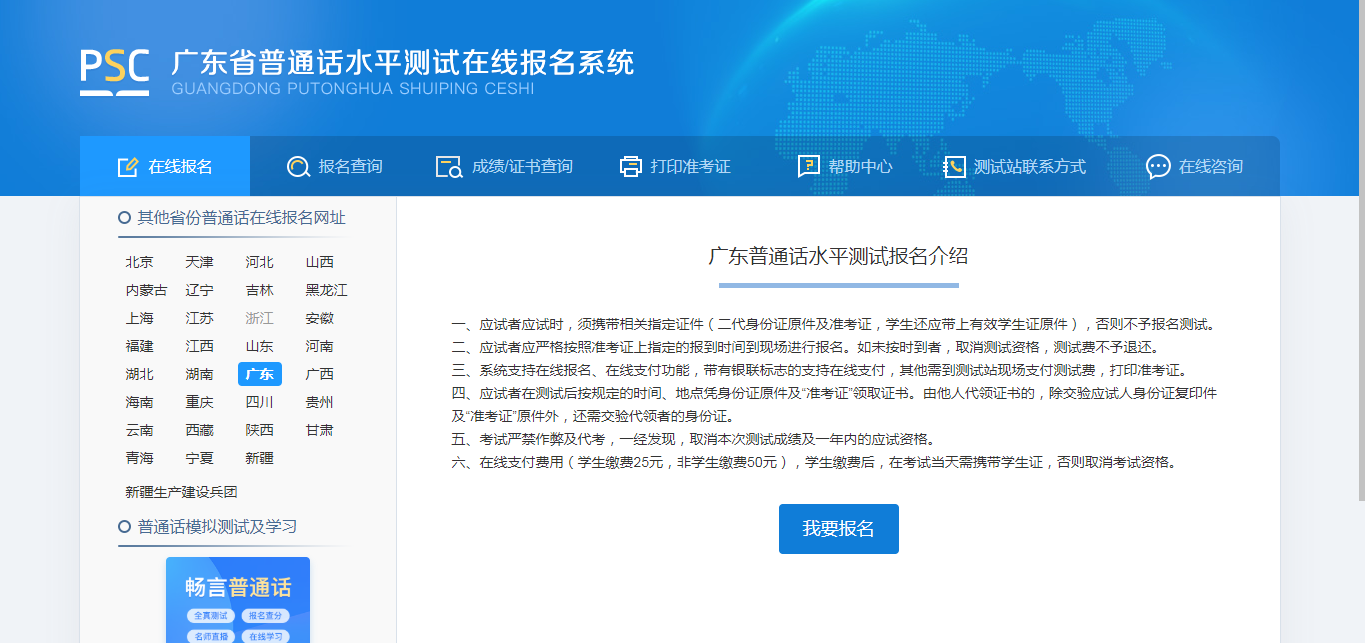 2.输入个人信息，点击“查询”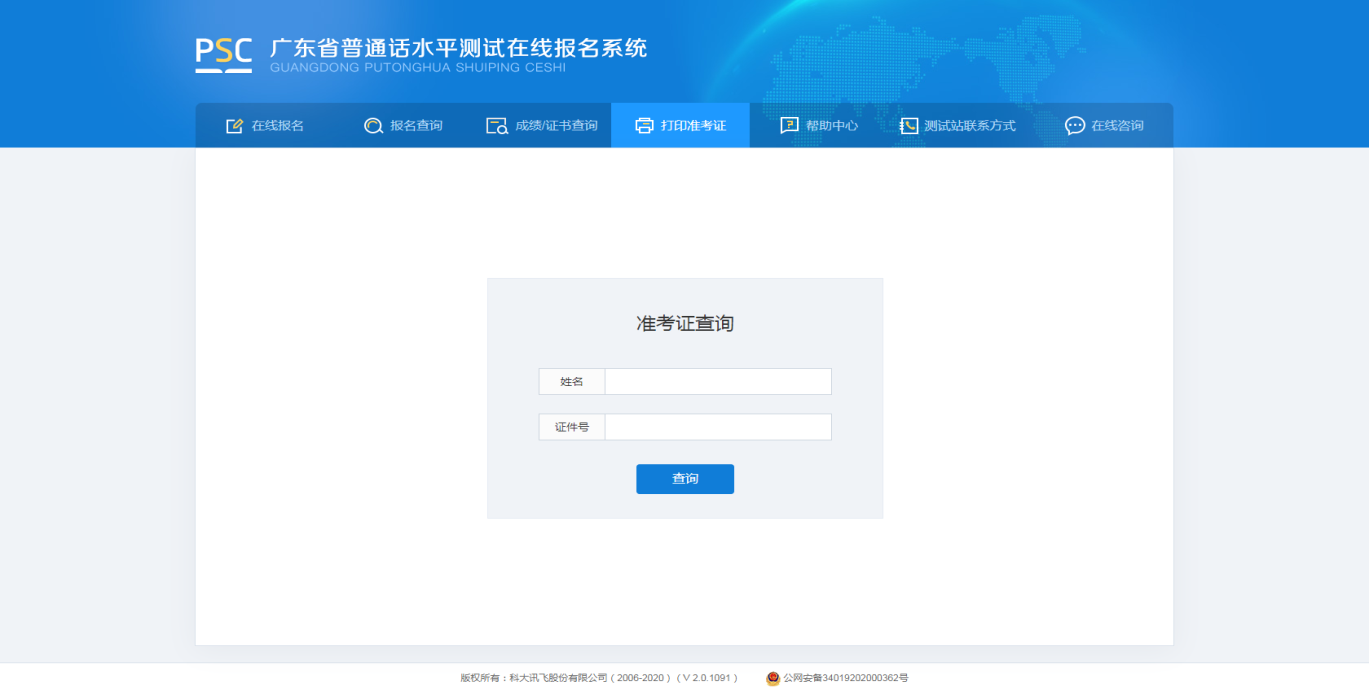 3.依次正确点击验证信息后再点击确认。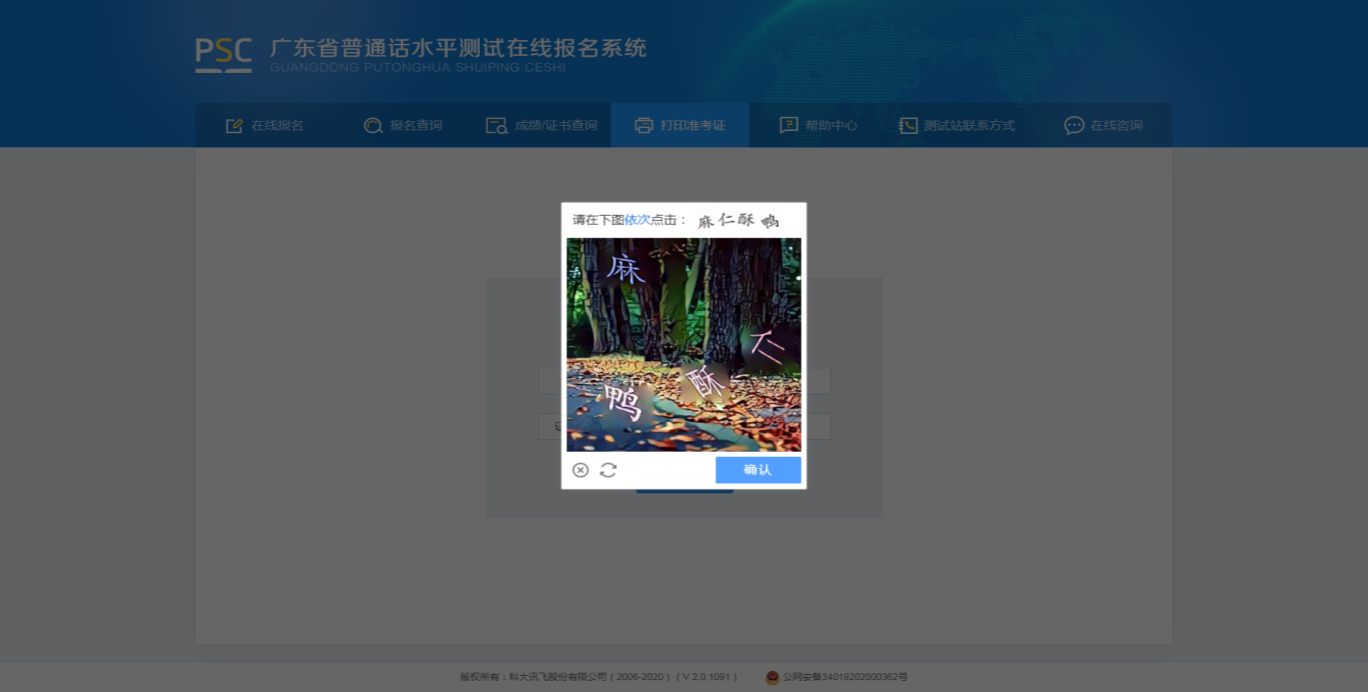 4.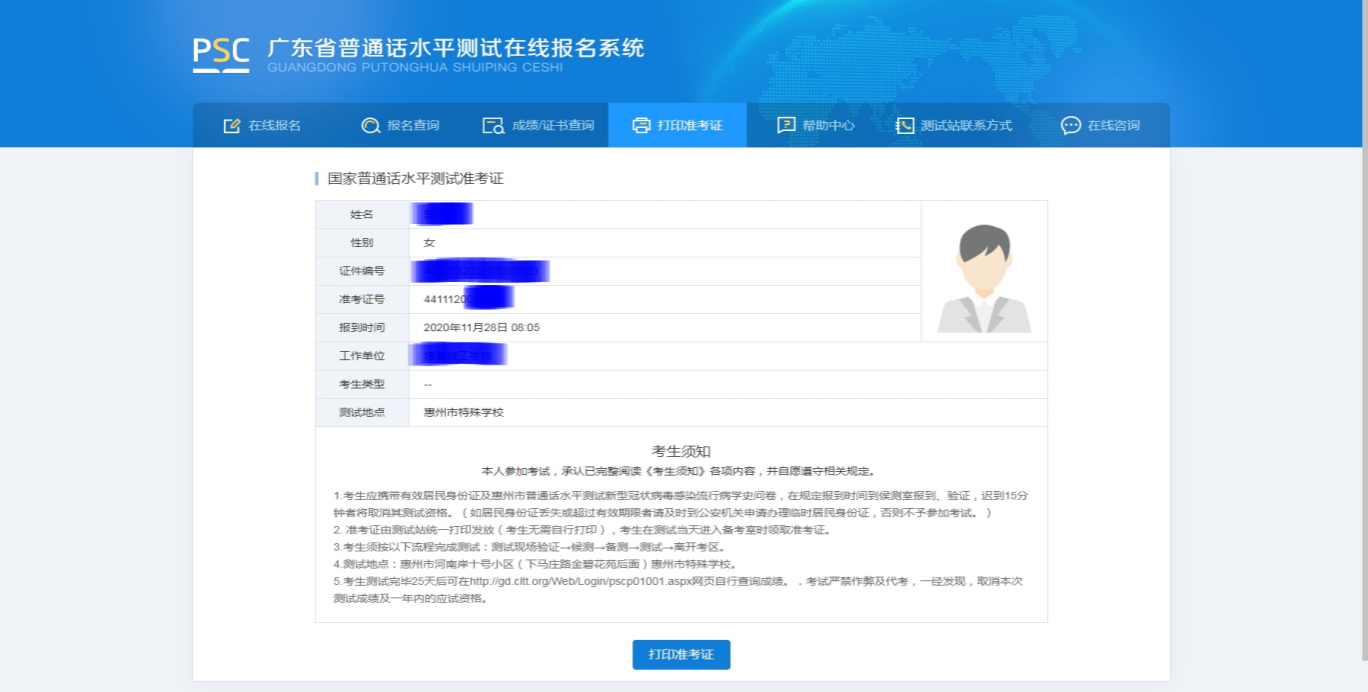 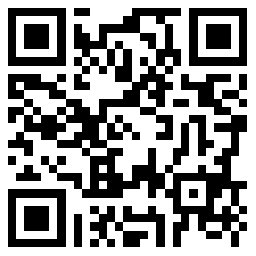 “广东省普通话水平测试在线报名系统”二维码